Elterninformationsblatt für die 1-tägige Linz Aktion des Landes OÖ, Schuljahr 2023/2024 (Freitag)Liebe Eltern!Wir freuen uns auf den Linz-Tag am .......... In diesem Mitteilungsblatt finden Sie wichtige organisatorische Details samt Programmablauf in Linz sowie eine genaue Kostenaufstellung.Wir treffen uns am ......... um ......... Uhr und fahren mit dem Bus/Zug um .......... Uhr ab nach Linz.Heimkunft ist voraussichtlich um ......... Uhr bei der Schule. Programmkosten in Linz:Mittagessen im Jugendgästehaus in Linz 						7,50 €Transport- und Guidekosten 								21,50 €*Achtung Ermäßigung mit 4you.Card.Junior möglich!Musiktheater am Volksgarten							3,00 €Schlossmuseum									2,50 €Gesamtkosten in Linz									34,50 €Gesamtkosten in Linz mit 4youCard.Junior*					32,50 €☝ Ermäßigung:Bei Beantragung der 4youCard.Junior vor der gebuchten Tour ist eine Ermäßigung der Transport- und Guidekosten möglich. Ein nachträglicher Nachlass ist nicht möglich! Wichtig! Änderungen hinsichtlich einer Teilnahme Ihres Kindes, die sich innerhalb von 3 Wochen vor Anreise ergeben (wie z.B. Nichtteilnahme wegen Krankheit, Verletzung oder anderen Gründen) können bei den Transport- und Guidekosten nicht mehr berücksichtigt werden und der einbezahlte Betrag wird nicht rückerstattet. Sollte Ihr Kind kurzfristig vor der Anreise erkranken, muss die Begleitperson bzw. die Lehrkraft das Mittagessen bis 08:00 Uhr des Anreisetages stornieren. Andernfalls wird das Mittagessen in Rechnung gestellt.Die Kosten für die An- und Rückreise nach/von Linz mit dem Bus/Zug werden sich voraussichtlich auf Euro _______belaufen.Die Gesamtkosten betragen daher insgesamt:___________________ Euro.Zum Mittagessen gibt es ein Gratissaftgetränk und Wasser. Für besondere Getränkewünsche steht ein Automat zur Verfügung (Kleingeld!). Ich mache Sie jedoch darauf aufmerksam, dass die Kinder für die sorgsame Verwahrung aller Sachen, die sie mitnehmen, selbst verantwortlich sind.Ausrüstung der Kinder für den Linz-Tag:Die Kinder benötigen einen kleinen Rucksack mit Jause und verschließbarer Trinkflasche. Da wir viel zu Fuß unterwegs sind, sollen die Kinder bequeme Schuhe anziehen und je nach Witterung zweckmäßig gekleidet sein.Platz für die Ergänzungen der Lehrkräfte:Programmablauf:8:30 Uhr	Abfahrt mit Aktionsbus und Guide 	Landhaus mit Besuch Landtagssitzungssaal – Altstadt– Hauptplatz - Mariendom – Schloss (Actionbound*)*Actionbound = digitale Schnitzeljagd – die Kinder bekommen im Schlossmuseum Tablets mit deren Hilfe spielerisch die Erkundung stattfindet (Erklärung durch Guides vor Ort)12:00 Uhr	Abfahrt mit dem Aktionsbus zum Jugendgästehaus 12:15 Uhr	Mittagessen im Jugendgästehaus Linz13:00 Uhr	Abfahrt mit dem Aktionsbus Gruppe 1/Bus 1:13:30 Uhr	Besichtigung einer Ausstellung im Schlossmuseum – betriebsinterne Führung (1h)14:45 Uhr	Abfahrt mit dem Aktionsbus 15:15 Uhr		Besichtigung des Musiktheaters am Volksgarten – ein Blick hinter die Kulissen - betriebsinterne Führung (1h)16:30 Uhr	Fußmarsch zum Hauptbahnhof (ca. 10 Minuten) 17:00 Uhr	Heimreise - Ende der AktionGruppe 2/Bus 2:13:30 Uhr	Besichtigung des Musiktheaters am Volksgarten – ein Blick hinter die Kulissen - betriebsinterne Führung (1h)14:45 Uhr	Abfahrt mit dem Aktionsbus 15:15 Uhr		Besichtigung einer Ausstellung im Schlossmuseum - betriebsinterne Führung (1h)16:30 Uhr	 Abfahrt mit dem Aktionsbus zum Hauptbahnhof 17:00 Uhr	Heimreise - Ende der AktionWir ersuchen um Verständnis, dass Programmänderungen aus folgenden Gründen möglich sein könnten:je nach Witterungsverhältnissenbei nicht zeitgerechter Ankunftszeit der Schulklassebei kurzfristigen Änderungen durch die Betriebealle Informationen finden sie auch unter: https://www.jugendservice.at/linzaktionBitte ausfüllen und bis ______________ in die Schule mitgeben!Anmeldung Schüler:in zur Linz AktionEinverständniserklärung für die SchuleIch habe die Informationen zur Linz Aktion erhalten und melde mein Kind gemäß der Elterninfo (inkl. Hinweis zu den Kosten) verbindlich zur Linz Aktion (organisiert durch das JugendService des Landes OÖ) an:4youCard.Junior: 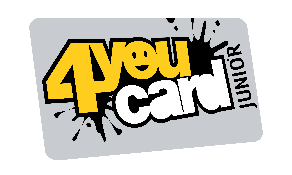 Kinder mit der 4youCard.Junior - der Vorteilskarte des Landes Oberösterreich - erhalten eine Ermäßigung bei der Linz Aktion. Alle Infos zur 4youCard.Junior finden Sie unter: 4youcard.at/junior Bitte kreuzen Sie an:JA, Ich habe die 4youCard.Junior online (unter 4youcard.at/junior-bestellen) beantragt und mit folgendem Datum die Bestellung abgeschickt: ___________________JA, Ich bestelle die 4youCard.Junior mit dem Bestellkupon (Papier); Bitte Kupon ausfüllen, Foto aufkleben und an das JugendService des Landes OÖ sendenJA, Mein Kind hat bereits eine 4youCard.Junior mit der Nummer: 	__________________(verloren gegangene Karten können unter 4youcard.at/verloren nachbestellt werden)NEIN, Ich möchte keine 4youCard.Junior und verzichte auf die damit verbundene Ermäßigung _________________________	_____________________________Ort, Datum	Unterschrift Erziehungsberechtigte:r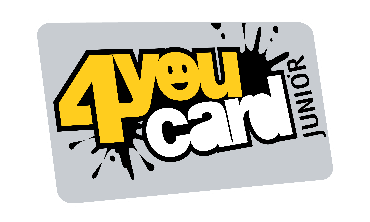 * 4youCard.Junior: Für die Beantragung der Karte gibt es verschiedene Möglichkeiten:Direkt Online ausfüllen: 4youcard.at/junior-bestellen 
(Per Handy oder PC möglich) 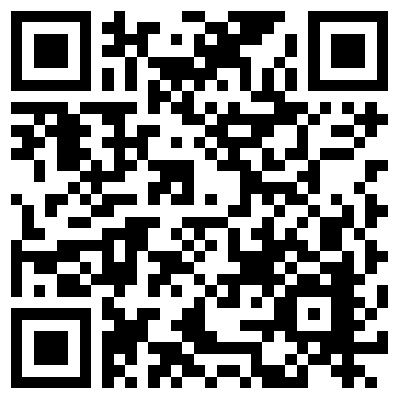 Bestellkupon aus der Schule mitnehmen oder ausdrucken, Foto aufkleben, ausfüllen & einsendenVorname des Kindes:Nachname des Kindes:Essen vegetarisch:☐ Ja 	☐ Nein 	(bitte ankreuzen)Unverträglichkeiten, Allergien: Name der/des Erziehungsberechtigten:Telefonnummer für den Notfall: